DEPARTAMENT BEZZAŁOGOWYCH STATKÓW POWIETRZNYCH
URZĄD LOTNICTWA CYWILNEGO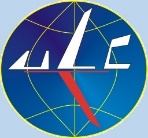 ul. M. Flisa, 02-247 WarszawaKod wniosku:2EU/LBSPv.2.0 z 30.01.2023INFORMACJA DLA WYPEŁNIAJĄCYCH WNIOSEKKandydat składa niniejszy wniosek w celu uzyskania poświadczenia spełnienia wymagań określonych w pkt 4 lit c i d dodatku 3 załącznika do rozporządzenia nr 2019/947. Poświadczenie wydawane jest na podstawie wytycznych nr 7 Prezesa ULC z dnia 09.06.2021 r. Wniosek dotyczy uzyskania poświadczenia w drodze szkolenia lub weryfikacji (w przypadku przedłużenia wydanego wcześniej poświadczenia).Wniosek należy złożyć uzupełniony przez:kandydata w części „A" wyznaczonego / uznanego operatora potwierdzającego szkolenia w części „B"Dokument należy wysłać do Urzędu Lotnictwa Cywilnego pocztą na adres: ul. Marcina Flisa 2, 02-247 Warszawa, elektronicznie poprzez ePUAP* lub dostarczyć osobiście.*Wysyłając wniosek poprzez ePUAP obydwa podpisy elektroniczne widniejące na dokumencie (operatora szkolącego oraz kursanta) muszą umożliwiać ich osobną weryfikację.INFORMACJA DLA WYPEŁNIAJĄCYCH WNIOSEKKandydat składa niniejszy wniosek w celu uzyskania poświadczenia spełnienia wymagań określonych w pkt 4 lit c i d dodatku 3 załącznika do rozporządzenia nr 2019/947. Poświadczenie wydawane jest na podstawie wytycznych nr 7 Prezesa ULC z dnia 09.06.2021 r. Wniosek dotyczy uzyskania poświadczenia w drodze szkolenia lub weryfikacji (w przypadku przedłużenia wydanego wcześniej poświadczenia).Wniosek należy złożyć uzupełniony przez:kandydata w części „A" wyznaczonego / uznanego operatora potwierdzającego szkolenia w części „B"Dokument należy wysłać do Urzędu Lotnictwa Cywilnego pocztą na adres: ul. Marcina Flisa 2, 02-247 Warszawa, elektronicznie poprzez ePUAP* lub dostarczyć osobiście.*Wysyłając wniosek poprzez ePUAP obydwa podpisy elektroniczne widniejące na dokumencie (operatora szkolącego oraz kursanta) muszą umożliwiać ich osobną weryfikację.CZĘŚĆ A – wypełnia KANDYDATCZĘŚĆ A – wypełnia KANDYDATCZĘŚĆ A – wypełnia KANDYDATCZĘŚĆ A – wypełnia KANDYDATCZĘŚĆ A – wypełnia KANDYDATWNIOSEK O WYDANIE POŚWIADCZENIA SPEŁNIENIA WYMAGAŃ OKREŚLONYCH W PKT 4 LIT C i D DODATKU 3 ZAŁĄCZNIKA DO ROZPORZĄDZENIA NR 2019/947/UE.WNIOSEK O WYDANIE POŚWIADCZENIA SPEŁNIENIA WYMAGAŃ OKREŚLONYCH W PKT 4 LIT C i D DODATKU 3 ZAŁĄCZNIKA DO ROZPORZĄDZENIA NR 2019/947/UE.WNIOSEK O WYDANIE POŚWIADCZENIA SPEŁNIENIA WYMAGAŃ OKREŚLONYCH W PKT 4 LIT C i D DODATKU 3 ZAŁĄCZNIKA DO ROZPORZĄDZENIA NR 2019/947/UE.WNIOSEK O WYDANIE POŚWIADCZENIA SPEŁNIENIA WYMAGAŃ OKREŚLONYCH W PKT 4 LIT C i D DODATKU 3 ZAŁĄCZNIKA DO ROZPORZĄDZENIA NR 2019/947/UE.WNIOSEK O WYDANIE POŚWIADCZENIA SPEŁNIENIA WYMAGAŃ OKREŚLONYCH W PKT 4 LIT C i D DODATKU 3 ZAŁĄCZNIKA DO ROZPORZĄDZENIA NR 2019/947/UE.DANE OSOBOWE (proszę wypełnić wielkimi literami)DANE OSOBOWE (proszę wypełnić wielkimi literami)DANE OSOBOWE (proszę wypełnić wielkimi literami)DANE OSOBOWE (proszę wypełnić wielkimi literami)DANE OSOBOWE (proszę wypełnić wielkimi literami)Imię:Nazwisko:Nr pilota:e-mail:Telefon:Data i czytelny podpis kandydata:Data i czytelny podpis kandydata:CZĘŚĆ B – wypełnia OPERATORCZĘŚĆ B – wypełnia OPERATORCZĘŚĆ B – wypełnia OPERATORCZĘŚĆ B – wypełnia OPERATORCZĘŚĆ B – wypełnia OPERATORPotwierdzenie szkolenia lub weryfikacji na członka personelu wyznaczonego operatora  / uznanego podmiotu, odpowiedzialnego za zadania z zakresu szkolenia praktycznego i oceny umiejętności praktycznych w zakresie wymagań, o których mowa w pkt. 4 lit c i d dodatku 3 załącznika do rozporządzenia 2019/947/UEPotwierdzenie szkolenia lub weryfikacji na członka personelu wyznaczonego operatora  / uznanego podmiotu, odpowiedzialnego za zadania z zakresu szkolenia praktycznego i oceny umiejętności praktycznych w zakresie wymagań, o których mowa w pkt. 4 lit c i d dodatku 3 załącznika do rozporządzenia 2019/947/UEPotwierdzenie szkolenia lub weryfikacji na członka personelu wyznaczonego operatora  / uznanego podmiotu, odpowiedzialnego za zadania z zakresu szkolenia praktycznego i oceny umiejętności praktycznych w zakresie wymagań, o których mowa w pkt. 4 lit c i d dodatku 3 załącznika do rozporządzenia 2019/947/UEPotwierdzenie szkolenia lub weryfikacji na członka personelu wyznaczonego operatora  / uznanego podmiotu, odpowiedzialnego za zadania z zakresu szkolenia praktycznego i oceny umiejętności praktycznych w zakresie wymagań, o których mowa w pkt. 4 lit c i d dodatku 3 załącznika do rozporządzenia 2019/947/UEPotwierdzenie szkolenia lub weryfikacji na członka personelu wyznaczonego operatora  / uznanego podmiotu, odpowiedzialnego za zadania z zakresu szkolenia praktycznego i oceny umiejętności praktycznych w zakresie wymagań, o których mowa w pkt. 4 lit c i d dodatku 3 załącznika do rozporządzenia 2019/947/UEDANE OPERATORA „SZKOLĄCEGO” (proszę wypełnić wielkimi literami)DANE OPERATORA „SZKOLĄCEGO” (proszę wypełnić wielkimi literami)DANE OPERATORA „SZKOLĄCEGO” (proszę wypełnić wielkimi literami)DANE OPERATORA „SZKOLĄCEGO” (proszę wypełnić wielkimi literami)DANE OPERATORA „SZKOLĄCEGO” (proszę wypełnić wielkimi literami)Nazwa OPERATORANr OPERATORAOkres szkolenia / weryfikacji:Nr scenariusza/-y STS / NSTS w warunkach którego prowadzone było szkolenie / weryfikacja:Nr scenariusza/-y STS / NSTS w warunkach którego prowadzone było szkolenie / weryfikacja:Imię i nazwisko pilota nadzorującego kandydata:Nr pilota nadzorującego kandydata:Data i czytelny podpis kierownika odpowiedzialnego: